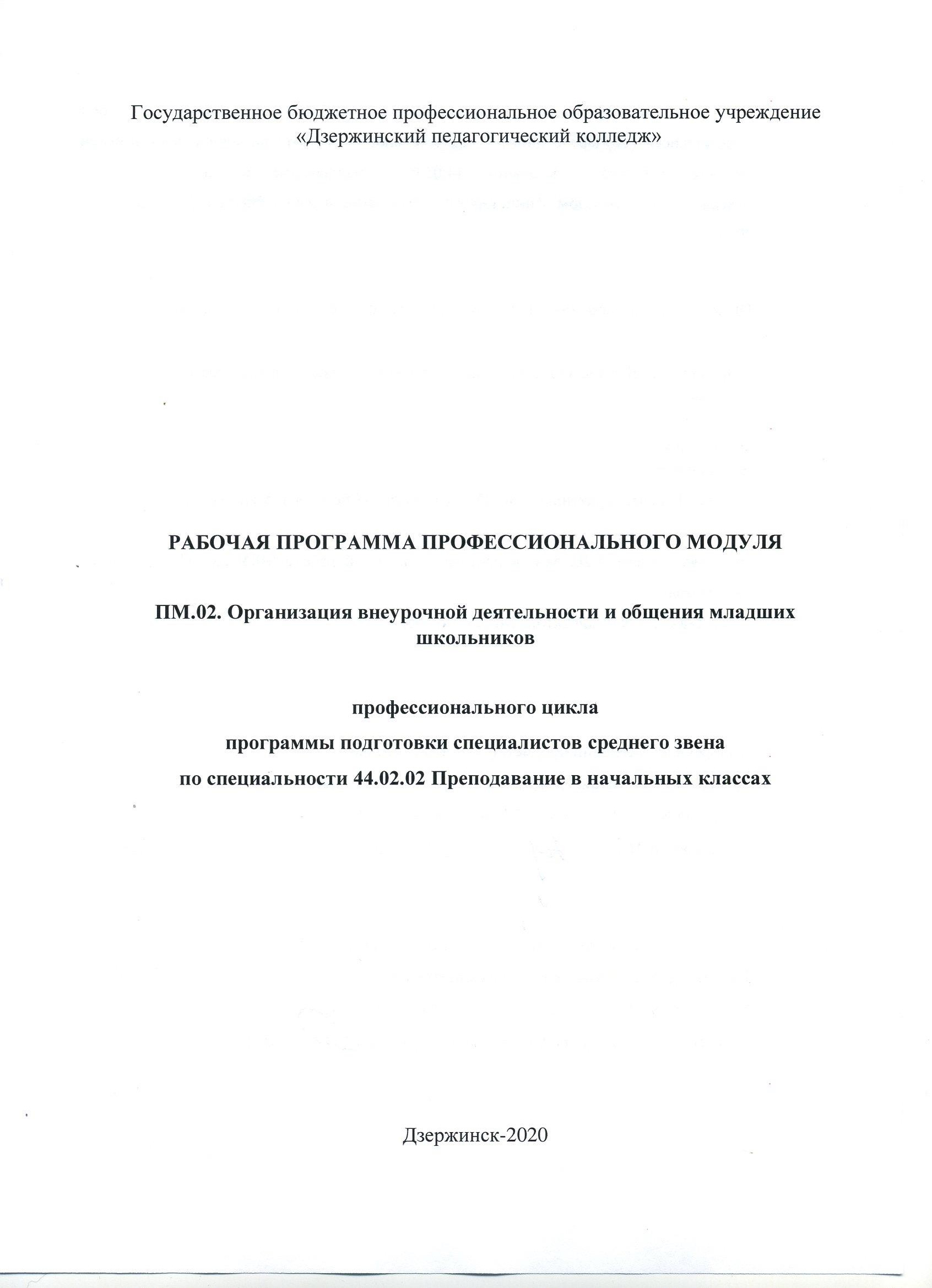 СОДЕРЖАНИЕПАСПОРТ ПРОГРАММЫ ПРОФЕССИОНАЛЬНОГО МОДУЛЯОрганизация внеурочной деятельности и общения младших школьников в области общественно-полезной деятельностиОбласть применения рабочей программыРабочая программа профессионального модуля (далее – рабочая программа) – является частью программы подготовки специалистов среднего звена в соответствии с ФГОС по специальности СПО 44.02.02 Преподавание в начальных классахв части освоения основного вида профессиональной деятельности (ВПД):Организация внеурочной деятельности и общения младших школьникови соответствующих профессиональных компетенций (ПК):ПК 2.1. Определять цели и задачи внеурочной деятельности и общения, планировать внеурочные занятия.ПК 2.2. Проводить внеурочные занятия.ПК 2.3. Осуществлять педагогический контроль, оценивать процесс и результаты деятельности обучающихся.ПК 2.4. Анализировать процесс и результаты внеурочной деятельности	иотдельных   занятий.ПК 2.5. Вести       документацию,       обеспечивающую       организацию	внеурочной деятельности и общения обучающихся.ПК 4.1. Выбирать учебно-методический комплект, разрабатывать учебно-методические материалы (рабочие программы, учебно-тематические планы) на основе образовательного стандарта и примерных программ с учетом вида образовательной организации, особенностей класса/группы и отдельных обучающихся.ПК 4.2. Создавать в кабинете предметно-развивающую среду.ПК 4.3. Систематизировать и оценивать педагогический опыт и образовательные технологии в области начального общего образования на основе изучения профессиональной литературы, самоанализа и анализа деятельности других педагогов.ПК 4.4. Оформлять педагогические разработки в виде отчетов, рефератов, выступлений.ПК 4.5. Участвовать в исследовательской и проектной деятельности в области начального образования.Цели и задачи профессионального модуля – требования к результатам освоения профессионального модуляС целью овладения указанным видом профессиональной деятельности и соответствующими профессиональными компетенциями обучающийся в ходе освоения профессионального модуля должен:иметь практический опыт:анализа планов и организации внеурочной работы в области общественно-полезной деятельности;определения целей и задач, планирования, проведения внеурочной работы в области общественно-полезной деятельности;наблюдения, анализа и самоанализа внеурочных мероприятий и занятий кружков (клубов), обсуждения отдельных занятий в диалоге с сокурсниками, руководителем педагогической практики, учителями, разработки предложений по их совершенствованию и коррекции;наблюдения за детьми и педагогической диагностики познавательных интересов, интеллектуальных способностей обучающихся;ведения документации, обеспечивающей организацию внеурочной работы в области общественно-полезной деятельности;уметь:находить и использовать методическую литературу и др. источники информации, необходимой для подготовки и проведения внеурочной работы в области общественно-полезной деятельности;определять педагогические цели и задачи организации внеурочной деятельности в области общественно-полезной деятельности с учетом возраста обучающихся;составлять планы внеурочных занятий с учетом особенностей деятельности, возраста обучающихся и в соответствии с санитарно-гигиеническими нормами;использовать различные методы и формы организации внеурочной работы, строить их с учетом возрастных и индивидуально-психологических особенностей обучающихся;устанавливать педагогически целесообразные взаимоотношения с обучающимися;планировать ситуации, стимулирующие общение обучающихся в процессе внеурочной деятельности, использовать вербальные и невербальные средства педагогической поддержки детей, испытывающих затруднения в общении;мотивировать обучающихся, родителей (лиц, их заменяющих) к участию во внеурочной деятельности, сохранять состав обучающихся в течение срока обучения;планировать и проводить педагогически целесообразную работу с родителями (лицами, их заменяющими) ;подбирать и использовать на занятии дидактические материалы;использовать различные методы и приемы обучения;осуществлять самоанализ и самоконтроль при проведении внеурочных занятий;выявлять, развивать и поддерживать творческие способности обучающихся;составлять индивидуальную программу работы с одаренными детьми;применять разнообразные формы работы с семьей (собрания, беседы, совместные культурные мероприятия);вести диалог с администрацией по вопросам организации внеурочной работы в области	общественно-полезной деятельности;анализировать организацию внеурочной работы в области общественно-полезной деятельности;знать:сущность, цель, задачи, функции, содержание, формы и методы организации внеурочной работы в области общественно-полезной деятельности;особенности определения целей и задач внеурочной работы в общеобразовательной организации;теоретические основы и методику планирования внеурочной работы с учетом возраста и индивидуальных особенностей обучающихся;педагогические и гигиенические требования к организации внеурочной работы;методические основы организации внеурочной работы в области общественно- полезной деятельности;особенности общения обучающихся;методы, приемы и формы организации общения обучающихся;методические основы и особенности работы с обучающимися, одаренными в области общественно-полезной деятельности;способы выявления педагогом интересов и способностей обучающихся;формы и методы взаимодействия с родителями обучающихся или лицами, ихзаменяющими, как субъектами образовательного процесса;логику анализа внеурочных мероприятий и занятий;виды документации, требования к ее оформлению.Рекомендуемое	количество	часов	на	освоение	примерной	программы профессионального модуля:всего – 171 час, в том числе:максимальной учебной нагрузки обучающегося – 99 часов, включая: обязательной аудиторной учебной нагрузки обучающегося – 66 час; из них теоретических занятий – 28	часов,лабораторных и практических занятий – 38 часов самостоятельной работы обучающегося – 33 часов;учебной и производственной практики – 72 часов, включая: учебной – 36 часовпроизводственной по профилю специальности - 36РЕЗУЛЬТАТЫ ОСВОЕНИЯ ПРОФЕССИОНАЛЬНОГО МОДУЛЯРезультатом освоения профессионального модуля является овладение обучающимися видом профессиональной деятельностиОрганизация внеурочной деятельности и общения младших школьников,в том числе профессиональными (ПК) и общими (ОК) компетенциями:СТРУКТУРА И СОДЕРЖАНИЕ ПРОФЕССИОНАЛЬНОГО МОДУЛЯТематический план профессионального модуляСодержание обучения по профессиональному модулю (ПМ)12УСЛОВИЯ РЕАЛИЗАЦИИ ПРОФЕССИОНАЛЬНОГО МОДУЛЯТребования к минимальному материально-техническому обеспечениюРеализация профессионального модуля предполагает наличие учебного кабинета Педагогики и психологии, лаборатории начального образования.Оборудование учебного кабинета и рабочих мест кабинета: конспекты занятий, видеотека записей внеурочных мероприятийИспользование	технических	средств	обучения:	компьютер,	мультимедийный	проектор	(или интерактивная доска).Информационное обеспечение обученияПеречень рекомендуемых учебных изданий, Интернет-ресурсов, дополнительной литературыОсновные источники:Бурмистрова, Е. В. Методика организации досуговых мероприятий : учеб. пособие для СПО / Е. В. Бурмистрова. — 2-е изд., испр. и доп. — М. : Издательство Юрайт, 2018. — 150 с. — (Серия: Профессиональное образование). — ISBN 978-5-534-06645-6. - Режим доступа: https://biblio- online.ru, свободныйМуштавинская И.В. Внеурочная деятельность. Содержание и технологии реализации [Электронный ресурс]: методическое пособие/ И.В. Муштавинская, Т.С. Кузнецова— Электрон. Текстовые данные. – Санкт-Петербург: КАРО, 2019. - 256 c. - Режим доступа: http: , https://biblio- online.ru, свободныйДополнительные источники:	Бухарова, И. С. Диагностика и развитие творческих способностей детей младшего школьного возраста : учеб. пособие для академического бакалавриата [Электронный ресурс]/ И. С. Бухарова. — 2-е изд., перераб. и доп. — Электрон. текстовые данные. - Москва : Издательство Юрайт, 2018. — 119 с. — Режим доступа: https://www.biblio-online.ru, свободныйВнеурочная деятельность. Теория и практика. 1-11 классы [Текст] / сост. Енин А. В. - Изд. 2- е. - Москва: ВАКО, 2017. - 288 с.Золотарева, А. В. Методика преподавания по программам дополнительного образования детей: учебник и практикум для СПО [Электронный ресурс] / А. В. Золотарева, Г. М. Криницкая, А. Л. Пикина. — 2-е изд., испр. и доп. — Электрон. текстовые данные. - Москва: Издательство Юрайт, 2019. — 315 с. — Режим доступа: https://www.biblio-online.ru, свободныйСавенков, А. И. Психология детской одаренности: учебник для СПО [Электронный ресурс] / А. И. Савенков. — 2-е изд., испр. и доп. Электрон. текстовые данные — Москва : Издательство Юрайт, 2018. — 334 с. — Режим доступа: https://www.biblio-online.ru, свободныйСимановский, А. Э. Развитие способности к интеллектуальному творчеству у младших школьников: монография [Электронный ресурс]/ А. Э. Симановский. — 2-е изд., испр. и доп.— Электрон. текстовые данные.— Москва: Издательство Юрайт, 2018. — 188 с. — Режим доступа:https://www.biblio-online.ru, свободныйИнтернет-ресурсы:Нижегородский институт развития образования http://www.niro.nnov.ru/?id=12581 Федеральный институт развития образования http://firo.ranepa.ruОбщие требования к организации образовательного процессаОбязательным условием допуска к производственной практике в рамках профессионального модуля "Организация внеурочной деятельности и общения обучающихся в области общественно- полезной деятельности" является освоение учебной практики по данному модулю и освоение общепрофессиональных дисциплин: "Педагогика", "Психология", "Возрастная анатомия, физиология и гигиена".При освоении профессионального модуля в целях реализации компетентностного подхода предусматривается использование в образовательном процессе активных и интерактивных форм проведения занятий с применением электронных образовательных ресурсов, деловых и ролевых игр, индивидуальных и групповых проектов, анализа производственных ситуаций, психологических и иных тренингов, групповых дискуссий в сочетании с внеаудиторной работой для формирования и развития общих и профессиональных компетенций обучающихся.В целях развития личности, достижения результатов при освоении программы профессионального модуля в части развития общих компетенций, обучающиеся могут участвовать в развитии студенческого самоуправления, работе творческих коллективов, общественных организаций, спортивных и творческих клубов.Консультации для обучающихся предусматриваются в период изучения модуля в объеме, предусмотренным учебным планом образовательного учреждения.Кадровое обеспечение образовательного процессаТребования к квалификации педагогических кадров, обеспечивающих обучение по междисциплинарному курсу: дипломированные специалисты, имеющие высшее образование, соответствующее профилю преподаваемого модуля и опыт педагогической деятельности в общеобразовательных учреждениях.Требования к квалификации педагогических кадров, осуществляющих руководство практикой: дипломированные специалисты, прошедшие аттестацию на соответствие занимаемой должности, имеющие первую или высшую квалификационные категории. Стаж работы в должности учителя начальных классов должен составлять не менее 5 лет.5. Контроль и оценка результатов освоения профессионального модуля (вида профессиональной деятельности)1.ПАСПОРТ РАБОЧЕЙ ПРОГРАММЫ ПРОФЕССИОНАЛЬНОГО МОДУЛЯстр.42.РЕЗУЛЬТАТЫ ОСВОЕНИЯ ПРОФЕССИОНАЛЬНОГО МОДУЛЯ73.СТРУКТУРА И СОДЕРЖАНИЕ ПРОФЕССИОНАЛЬНОГО МОДУЛЯ94.УСЛОВИЯ РЕАЛИЗАЦИИ ПРОФЕССИОНАЛЬНОГО МОДУЛЯ185.КОНТРОЛЬ И ОЦЕНКА РЕЗУЛЬТАТОВ ОСВОЕНИЯПРОФЕССИОНАЛЬНОГО МОДУЛЯ (ВИДА ПРОФЕССИОНАЛЬНОЙ ДЕЯТЕЛЬНОСТИ)20КодНаименование результата обученияПК 2.1.Определять	цели	и	задачи	внеурочной	деятельности	и общения, планировать внеурочные занятия.ПК 2.2.Проводить внеурочные занятия.ПК 2.3.Осуществлять	педагогический	контроль,	оценивать	процесс и результаты деятельности обучающихся.ПК 2.4.Анализировать процесс и результаты внеурочной деятельности и отдельных занятий.ПК 2.5.Вести	документацию,	обеспечивающую	организацию	внеурочной деятельности и общения обучающихся.ПК 4.1.Выбирать учебно-методический комплект, разрабатывать учебно- методические материал (рабочие программы, учебно-тематические планы) на основе образовательного стандарта и примерных программ с учетом вида образовательного учреждения, особенностей класса/группы и отдельныхобучающихся.ПК 4.2.Создавать в кабинете предметно-развивающую среду.ПК 4.3.Систематизировать и оценивать педагогический опыт и образовательные технологии в области начального общего образования на основе изучения профессиональной литературы, самоанализа и анализа деятельности другихпедагогов.ПК 4.4.Оформлять	педагогические	разработки	в	виде	отчетов, рефератов,выступлений.ПК 4.5.Участвовать	в	исследовательской	и	проектной	деятельности	в	областиначального образования.ОК 1.Понимать сущность и социальную значимость своей будущей профессии,проявлять к ней устойчивый интерес.ОК 2.Организовывать	собственную	деятельность,	определять методы решенияпрофессиональных задач, оценивать их эффективность и качество.ОК 3.Оценивать риски и принимать решения в нестандартных ситуациях.ОК 4.Осуществлять		поиск,	анализ	и	оценку	информации, необходимой	для постановки	и		решения	профессиональных	задач, профессионального иличностного развития.ОК 5.Использовать	информационно-коммуникационные	технологии	для совершенствования профессиональной деятельности.ОК 6.Работать	в	коллективе	и	команде,	взаимодействовать с руководством, коллегами и социальными партнерами.ОК 7.Ставить цели, мотивировать деятельность обучающихся,организовывать	и	контролировать	их	работу	с	принятием	на	себя ответственности за качество образовательного процесса.ОК 8.Самостоятельно	определять	задачи	профессионального	и личностногоразвития,	заниматься	самообразованием,	осознанно планировать повышение квалификации.ОК 9.Осуществлять	профессиональную	деятельность	в	условиях обновления еецелей, содержания, смены технологий.ОК 10.Осуществлять	профилактику	травматизма,	обеспечивать охрану жизни издоровья детей.ОК 11.Строить профессиональную деятельность с	соблюдением правовых норм еерегулирующих.Коды профессио нальных компетенц ийНаименования разделов профессионального модуля*Всего часов(макс. учебная нагрузка и практики)Объем времени, отведенный на освоение междисциплинарного курса (курсов)Объем времени, отведенный на освоение междисциплинарного курса (курсов)Объем времени, отведенный на освоение междисциплинарного курса (курсов)Объем времени, отведенный на освоение междисциплинарного курса (курсов)Объем времени, отведенный на освоение междисциплинарного курса (курсов)ПрактикаПрактикаКоды профессио нальных компетенц ийНаименования разделов профессионального модуля*Всего часов(макс. учебная нагрузка и практики)Обязательная аудиторнаяучебная нагрузка обучающегосяОбязательная аудиторнаяучебная нагрузка обучающегосяОбязательная аудиторнаяучебная нагрузка обучающегосяСамостоятельная работа обучающегосяСамостоятельная работа обучающегосяУчебная, часовПроизводственн ая (по профилю специальности), ЧасовКоды профессио нальных компетенц ийНаименования разделов профессионального модуля*Всего часов(макс. учебная нагрузка и практики)Всего,часовв т.ч. лабора торные работы и практи ческие заняти я,часовв т.ч., курсовая работа (проект), часовВсего,часовв т.ч., курсовая работа (проект), часовУчебная, часовПроизводственн ая (по профилю специальности), ЧасовПК 2.1-2.54.1-4.5МДК 02.01. Основы организации внеурочной деятельности в областиобщественно-полезной работыРаздел Организация внеурочной общественно- полезной деятельности и общения обучающихся1716638-333636ВСЕГО1716638-333636Наименование разделов профессионального модуля (ПМ), междисциплинарныхкурсов (МДК) и темСодержание учебного материала, лабораторные работы и практическиезанятия, самостоятельная работа обучающихся, курсовая работа (проект) (если предусмотрены)МДК 02.01. Основы организации внеурочной деятельности в области общественно-полезной работыОбъем часовУровень освоения1234МДК 02.01. Основы организации внеурочной деятельности в области общественно-полезной работыРазделОрганизация внеурочной общественно- полезной деятельности и общения обучающихсяПК 2.1. Определять цели	и	задачи	внеурочной	деятельности	и общения, планировать внеурочные занятия.ПК 2.2. Проводить внеурочные занятия. иметь опыт: анализа планов и организации внеурочной общественно-полезной работы; определения	целей	и	задач,	планирования,	проведения	внеурочной общественно-полезной работы;уметь: находить и использовать методическую литературу и др. источники информации, необходимой для подготовки и проведения внеурочной общественно-полезной работы:анализировать основные документы по развитию дополнительного образования в общеобразовательных организациях;анализировать программы, планы внеурочной работы с целью выделения основных структурных компонентов;подбирать и использовать методическую литературу	и др. источники информации по различным направлениям внеурочной работы;систематизировать материал по организации внеурочных занятийопределять	педагогические	цели	и	задачи	организации	внеурочной общественно-полезной деятельности с учетом возраста обучающихся;составлять планы внеурочных занятий с учетом особенностей общественно- полезной деятельности, возраста обучающихся и в соответствии с санитарно-гигиеническими нормами:- разрабатывать положение о клубе по интересам, положение о конкурсе, планы подготовки и проведения экскурсии, прогулки, программу по одному изнаправлений внеурочной деятельности;- разрабатывать планы подготовки и проведения различных внеурочных занятий;использовать различные методы и формы организации внеурочной работы, строить их с учетом возрастных и индивидуально-психологических особенностей обучающихся:-моделировать «Час подвижных игр»; конкурсную программу; групповые игры и загадки; устный журнал; общественно-полезное дело; разработку проекта;- проводить тематические праздники, конкурсы и викторины, виртуальные экскурсии, занятия проектного характера, занятия с использованием видеоматериалов, драматизации, инсценировки, музыкальные и литературные занятия, занятия с использованием компьютерных программ,подбирать и использовать на занятии дидактические материалы;использовать различные методы и приемы обучения;планировать ситуации, стимулирующие общение обучающихся в процессе внеурочной деятельности, использовать вербальные и невербальные средства педагогической поддержки детей, испытывающих затруднения в общении;устанавливать педагогически целесообразные взаимоотношения с обучающимися:анализировать стили педагогического общения с обучающимися;моделировать ситуации по установлению целесообразных отношений с обучающимися;выявлять, развивать и поддерживать творческие способности обучающихся:- составлять индивидуальную программу работы с одаренными детьми;мотивировать обучающихся, родителей (лиц, их заменяющих) к участию во внеурочной деятельности, сохранять состав обучающихся в течение срока обучения:- использовать разнообразные приемы мотивации обучающихся к участию во внеурочной деятельности;применять разнообразные формы работы с семьей (собрания, беседы, совместные культурные мероприятия);- разрабатывать выступление на родительском собрании по привлечению	к организации внеурочной деятельности;знать:сущность, цель, задачи, функции, содержание, формы и методы организации внеурочной общественно-полезной работы (спортивно-оздоровительной, художественно-эстетической,	научно-познавательной,	военно-патриотической, общественно полезной, проектной деятельности),особенности определения целей и задач внеурочной работы в начальной школе;теоретические основы и методику планирования внеурочной работы с учетом возраста и индивидуальных особенностей обучающихся:-принципы планирования;-этапы планирования;-виды и модели планов внеурочной работы;педагогические и гигиенические требования к организации внеурочной работы;методические основы организации внеурочной работы:технологию организации форм спортивно-оздоровительной внеурочной деятельности (кружка, клуба; экскурсии, прогулок, подвижных игр);методику организации форм художественно- эстетической внеурочной деятельности (кружка, клуба, выставки, встречи, концерта);формы и методику организации познавательной внеурочной деятельности (клуба, кружка научно-познавательной направленности, познавательных игр, викторин, творческих конкурсов);формы и методику организации военно-патриотической, туристско- краеведческой деятельности, методику организации игр на местности, военизированных игр, конкурсов патриотической направленности;методику организации различных видов и форм общественно - полезной деятельности (тимуровской, волонтерской, шефской, трудовой, общественных поручений);методику организации проектной внеурочной деятельности;методические основы и особенности работы с обучающимися, одаренными в области общественно-полезной деятельности;особенности общения обучающихся;методы, приемы и формы организации общения обучающихся;формы и методы взаимодействия с родителями обучающихся или лицами, их заменяющими, как субъектами образовательного процессарегулирование поведения обучающихся для безопасной образовательной среды в процессе внеурочной деятельностиПК 2.3. Осуществлять педагогический контроль, оценивать процесс и результаты деятельности обучающихся.иметь практический опыт:наблюдения за   детьми   и   педагогической   диагностики   познавательныхинтересов, интеллектуальных способностей обучающихся;уметь:выявлять, развивать и поддерживать творческие способности обучающихся;знать:способы выявления педагогом интересов и способностей обучающихся;ПК 2.4. Анализировать процесс и результаты внеурочной деятельности и отдельных	занятий.ПК 2.5. Вести	документацию,	обеспечивающую	организацию внеурочной деятельности и общения обучающихся.иметь практический опыт:наблюдения, анализа и самоанализа внеурочных мероприятий и/или занятий кружков (клубов), обсуждения отдельных мероприятий или занятий в диалоге с сокурсниками, руководителем педагогической практики, учителями, разработки предложений по их совершенствованию и коррекции;ведения документации, обеспечивающей организацию внеурочной общественно-полезной деятельности;уметь:вести диалог с администрацией по вопросам организации внеурочной общественно-полезной деятельности;анализировать	организацию	внеурочной	общественно-полезной деятельности;осуществлять самоанализ и самоконтроль при проведении внеурочных занятий.знать:логику анализа внеурочных мероприятий и занятий;виды документации, требования к ее оформлению.Тема 1. Сущность внеурочной деятельностиСодержание учебного материалаСодержание учебного материала8Тема 1. Сущность внеурочной деятельности1.Цель, задачи, функции, содержание, принципы организации внеурочнойдеятельности21Тема 1. Сущность внеурочной деятельности2.Направления и виды внеурочной деятельности21Тема 1. Сущность внеурочной деятельности3.Формы организации внеурочной деятельности. Уровни результатов внеурочной деятельности. Взаимосвязь планируемых результатов и формвнеурочной деятельности214.Модели организации внеурочной деятельности21Практические занятияПрактические занятия41.Анализ	документов	федерального	и	регионального	уровня	с	целью определения задач, содержания и форм внеурочной общественно-полезнойдеятельности22.Проведение интерактива, направленного на решение ситуативной педагогической задачи по мотивации обучающихся и родителей (лиц, их заменяющих) к участию во внеурочной деятельности, сохранению составаобучающихся в течение срока обучения2Внеаудиторная самостоятельная работа21.Составление картотеки методической литературы по различным направлениямвнеурочной деятельности (не менее 5 источников по каждому направлению ВД)2Тема 2.Теоретические основы и методика планирования внеурочной работы с учетом возраста и индивидуальных особенностей обучающихсяСодержание учебного материалаСодержание учебного материала8Тема 2.Теоретические основы и методика планирования внеурочной работы с учетом возраста и индивидуальных особенностей обучающихся1.Источники планирования внеурочной деятельности. Основные требования к плану внеурочной деятельности.22Тема 2.Теоретические основы и методика планирования внеурочной работы с учетом возраста и индивидуальных особенностей обучающихся2.Основные требования к программе внеурочной деятельности. Использование методического конструктора при выборе форм организации внеурочнойдеятельности.22Тема 2.Теоретические основы и методика планирования внеурочной работы с учетом возраста и индивидуальных особенностей обучающихся3.Требования к образовательным программам дополнительного образованиядетей22Тема 2.Теоретические основы и методика планирования внеурочной работы с учетом возраста и индивидуальных особенностей обучающихся4.Структура занятия   в объединении   дополнительного   образования   детей.Алгоритм разработки учебного занятия22Тема 2.Теоретические основы и методика планирования внеурочной работы с учетом возраста и индивидуальных особенностей обучающихсяПрактические занятияПрактические занятия8Тема 2.Теоретические основы и методика планирования внеурочной работы с учетом возраста и индивидуальных особенностей обучающихся1.Определение педагогических целей и задач организации ВД с учетом возрастаобучающихся с использованием методического конструктора2Тема 2.Теоретические основы и методика планирования внеурочной работы с учетом возраста и индивидуальных особенностей обучающихся2.Анализ	планов,	программ	ВД	образовательных	организаций	с	цельювыделения основных структурных компонентов2Тема 2.Теоретические основы и методика планирования внеурочной работы с учетом возраста и индивидуальных особенностей обучающихся3.Анализ образовательных программ дополнительного образования детей сцелью изучения содержания структурных элементов2Тема 2.Теоретические основы и методика планирования внеурочной работы с учетом возраста и индивидуальных особенностей обучающихся4.Анализ занятий	ОДОД с целью изучения структуры	занятий ОДОДразличных направлений, методов и приемов организации деятельности2Тема 2.Теоретические основы и методика планирования внеурочной работы с учетом возраста и индивидуальных особенностей обучающихсяВнеаудиторная самостоятельная работаВнеаудиторная самостоятельная работа4Тема 2.Теоретические основы и методика планирования внеурочной работы с учетом возраста и индивидуальных особенностей обучающихся1.Прохождение олимпиадных заданий по теме «Внеурочная деятельность в условиях введения ФГОС»4Тема 3.Диагностика и развитие интересов и способностей обучающихся.Содержание учебного материалаСодержание учебного материала2Тема 3.Диагностика и развитие интересов и способностей обучающихся.1Способы выявления и развития педагогом интересов и способностей младших школьников. Методические основы и особенности работы с одареннымиобучающимися22Тема 3.Диагностика и развитие интересов и способностей обучающихся.Практические занятияПрактические занятия6Тема 3.Диагностика и развитие интересов и способностей обучающихся.1Анализ педагогического опыта школы по выявлению, развитию и поддержке творческих способностей обучающихся.4Тема 3.Диагностика и развитие интересов и способностей обучающихся.2Анализ педагогического опыта учителя по выявлению, развитию и поддержкетворческих способностей обучающихся.2Тема 3.Диагностика и развитие интересов и способностей обучающихся.3Составление программы работы с одаренными детьми в классе2Тема 3.Диагностика и развитие интересов и способностей обучающихся.Внеаудиторная самостоятельная работаВнеаудиторная самостоятельная работа7Тема 3.Диагностика и развитие интересов и способностей обучающихся.1Составление картотеки игр и упражнений, направленных на развитие познавательных процессов, творческих способностей2Тема 3.Диагностика и развитие интересов и способностей обучающихся.2Подбор методик диагностики одаренности и выявления творческих способностей обучающихся1Тема 3.Диагностика и развитие интересов и способностей обучающихся.3Разработка программы работы с одаренными детьми	в классе4Тема 4.Организация общения обучающихся во внеурочной деятельности.Содержание учебного материалаСодержание учебного материала2Тема 4.Организация общения обучающихся во внеурочной деятельности.1Особенности общения младших школьников. Методы, приемы и формыорганизации общения обучающихся. Методы и приемы обучения во внеурочной деятельности22Тема 4.Организация общения обучающихся во внеурочной деятельности.Практические занятияПрактические занятия2Тема 4.Организация общения обучающихся во внеурочной деятельности.1Проведение	интерактива,	направленного	на	решение	ситуативнойпедагогической задачи по установлению целесообразных взаимоотношений с обучающимися в организации внеурочной деятельности2Тема 4.Организация общения обучающихся во внеурочной деятельности.Внеаудиторная самостоятельная работаВнеаудиторная самостоятельная работа2Тема 4.Организация общения обучающихся во внеурочной деятельности.1Составление картотеки игр и упражнений на взаимодействие, на развитиекоммуникативных способностей обучающихся2Тема 5. Технология организации форм внеурочной работыСодержание учебного материалаСодержание учебного материала6Тема 5. Технология организации форм внеурочной работы1.Кружок как форма организации внеурочной деятельности. Особенности учебного занятия в кружке как объединении дополнительного образования детей (ОДОД). Характерные особенности клуба по интересам. Классификацияклубов23Тема 5. Технология организации форм внеурочной работы2.Организация проектной деятельности обучающихся во внеурочное время22Тема 5. Технология организации форм внеурочной работы3.Содержание оценки личностного развития	обучающихся в соответствии с требованиями ФГОС. Методологический инструментарий, применяемый дляоценки личностного развития обучающихся22Тема 5. Технология организации форм внеурочной работы7.Дифференцированный зачет23Тема 5. Технология организации форм внеурочной работыПрактические занятияПрактические занятия181.Разработка и моделирование клубного часа «Права и обязанности детей»22.Разработка исследовательского проекта23.Разработка плана и моделирование экскурсии с использованием различныхметодов и приемов24.Разработка плана и моделирование прогулки с использованием различныхметодов и приемов25.Разработка плана и моделирование игровой программы26.Разработка плана и моделирование конкурсной программы27.Разработка	плана	и		моделирование		внеурочного		занятия	по общеинтеллектуальному	направлению	с	использованием	интерактивногооборудования и робототехники48.Разработка плана и моделирование совместного с родителями общественно-полезного дела29.Проектирование мониторинга личностного развития обучающихся2Внеаудиторная самостоятельная работаВнеаудиторная самостоятельная работа181.Подбор методик диагностики познавательных интересов и интеллектуальныхспособностей обучающихся12.Подбор материала, оформление презентации «Права и обязанности детей»23.Разработка и оформление паспорта и дорожной карты проекта44.Разработка и оформление конспекта экскурсии25.Разработка и оформление конспекта прогулки26.Выполнение курсовой работы37.Разработка и оформление конспекта совместного с родителями общественно-полезного дела28.Подбор	диагностических	методик	выявления	личностного	развития обучающихся19.Обобщение представлений по материалу курса1Учебная практикаУчебная практикаУчебная практика361.Подбор методической литературы и других источников информации, необходимой для подготовки и проведения внеурочной общественно-полезной деятельности1.Подбор методической литературы и других источников информации, необходимой для подготовки и проведения внеурочной общественно-полезной деятельности1.Подбор методической литературы и других источников информации, необходимой для подготовки и проведения внеурочной общественно-полезной деятельности2.Анализ плана внеурочной деятельности2.Анализ плана внеурочной деятельности2.Анализ плана внеурочной деятельности3.Подбор методов педагогической диагностики личности обучающегося, его творческих способностей3.Подбор методов педагогической диагностики личности обучающегося, его творческих способностей3.Подбор методов педагогической диагностики личности обучающегося, его творческих способностей4.Составление конспектов внеурочных занятий с учетом особенностей общественно-полезной деятельности,возраста обучающихся и в соответствии с санитарно-гигиеническими нормами4.Составление конспектов внеурочных занятий с учетом особенностей общественно-полезной деятельности,возраста обучающихся и в соответствии с санитарно-гигиеническими нормами4.Составление конспектов внеурочных занятий с учетом особенностей общественно-полезной деятельности,возраста обучающихся и в соответствии с санитарно-гигиеническими нормами5.Проведение фрагментов внеурочного мероприятия с использованием разнообразных методов организации внеурочной работы с учетом возрастных и индивидуально-психологических особенностей обучающихся5.Проведение фрагментов внеурочного мероприятия с использованием разнообразных методов организации внеурочной работы с учетом возрастных и индивидуально-психологических особенностей обучающихся5.Проведение фрагментов внеурочного мероприятия с использованием разнообразных методов организации внеурочной работы с учетом возрастных и индивидуально-психологических особенностей обучающихся6.Изучение системы внеурочной деятельности в образовательной организации6.Изучение системы внеурочной деятельности в образовательной организации6.Изучение системы внеурочной деятельности в образовательной организации7. Изучение системы работы образовательной организации с одаренными детьми8. Оформление портфолиоПроизводственная практика361. Анализ планов и организации внеурочной работы в области общественно-полезной деятельности2. Определение целей и задач, планирование, проведение, внеурочных мероприятий и/или занятийкружков (клубов) в области общественно-полезной деятельности3. Наблюдение, анализ и самоанализ внеурочных мероприятий и/или занятий кружков (клубов), обсуждение отдельных мероприятий или занятий в диалоге с сокурсниками, руководителем педагогической практики, учителями, разработка предложений по их совершенствованию и коррекции4.  Наблюдение за детьми и педагогическая диагностика познавательных интересов, интеллектуальных итворческих способностей обучающихся. Анализ результатов педагогической диагностики5. Выявление, развитие и поддержка творческих способностей обучающихся, составление индивидуальной программы работы с одаренными детьми6. Планирование и проведение разнообразных форм работы с семьей (собрания, беседы, совместныемероприятия)7. Ведение документации, обеспечивающей организацию внеурочной работы в области общественно- полезной деятельности8. Оформление портфолиоРезультаты (освоенные профессиональныекомпетенции)Основные показатели оценки результатаФормы и методы промежуточного и текущегоконтроля и оценкиПК 2.1. Определять цели и задачи	внеурочной деятельности и общения, планировать	внеурочные занятияПК 4.1. Выбирать учебно- методический	комплект,разрабатывать	учебно-методические		материал (рабочие программы, учебно- тематические планы) на основе образовательного стандарта и примерных программ с учетом вида	образовательного учреждения, особенностей класса/группы и отдельных обучающихся.ПК 4.3. Систематизировать и оценивать	педагогический опыт и образовательные технологии в области начального		общего образования на основе изучения профессиональной литературы, самоанализа и анализа деятельности других педагоговопределяет цели и задачи организации внеурочной работы в соответствии с требованиями ФГОС и примерной программой воспитания и социализации обучающихся;формулирует педагогические цели и задачи организации внеурочной деятельности с учетом возраста обучающихся;разрабатывает	план внеурочной деятельности с учетом вида образовательного учреждения,	особенностей класса/группы и отдельных обучающихся, возрастных и индивидуальных особенностей обучающихся;составляет план внеурочного занятия с учетом особенностей деятельности	в		области общественно-полезной деятельности,		возраста обучающихся и в соответствии с санитарно-гигиеническими нормами;планирует ситуации, стимулирующие		общение младших школьников в процессе	внеурочной деятельности;разрабатываетиндивидуальную программу работы с одаренными детьми;осуществляет отбор форм работы,	мотивирующих обучающихся, родителей (лиц, их заменяющих) к участию во внеурочной		деятельности, способствующих сохранению состава обучающихся в течение срока обученияПромежуточный контроль: Экзамен (квалификационный) Дифференцированный зачет Экспертная	оценка	портфолио (учебно-тематический		план, конспекты занятий, характеристики класса, отдельного обучающегося, общий перечень методической и справочной		литературы		по внеурочной работе).Текущий контроль: Экспертная оценка	формализованного наблюдения внеурочного занятия в реальных условиях в ходе производственной практики;Текущий контроль: практическое задание по теме «Моделирование ситуаций,	стимулирующих общение обучающихся»Текущий		контроль: практическое задание	по	теме			«Составление индивидуальной						программы работы с одаренными детьми» Текущий		контроль: практическое задание			по			теме			«Способы мотивации							обучающихся, родителей (лиц, их заменяющих) к участию				во					внеурочной деятельности, сохранению состава обучающихся		в		течение	срокаобучения»ПК 2.2. Проводить внеурочные занятия.ПК 4.2. Создавать в кабинете предметно-развивающую среду.- планирует педагогически целесообразную работу с родителями (лицами, ихзаменяющими);Промежуточный контроль: Экзамен (квалификационный) Дифференцированный зачетЭкспертная	оценка	портфолиоПК 4.5. Участвовать в исследовательской и проектной деятельности в области начального образованияпланирует разнообразные формы работы с семьей (собрания, беседы, совместные культурные мероприятия);находит и использует методическую литературу и другие источники информации, необходимой для подготовки и проведения внеурочной работы;-проводит внеурочные занятия в соответствии с педагогическими и	гигиеническими требованиями к организации внеурочной работы;-реализует в ходе внеурочного занятия поставленные цели и задачи;использует разнообразные методы и приемы обучения в соответствии с педагогическимитребованиями к их применению;(табель учебных достижений по производственной	практике, конспекты занятий);Текущий контроль: Экспертная оценка	формализованного наблюдения внеурочного занятия в реальных условиях в ходе производственной практики;ПК 2.3. Осуществлять педагогический контроль, оценивать процесс и результаты деятельности обучающихсяопределяет задачи контроля в соответствии с целями и задачами внеурочного занятия;осуществляет отбор форм и методов контроля и оценки всоответствии с педагогическими задачами;Промежуточный контроль: Дифференцированный зачет Экспертная оценка портфолио Текущий	контроль:	Экспертная оценка формализованного наблюдения внеурочного	занятия в	реальных	условиях	в	ходепроизводственной практики;ПК 2.4. Анализировать процесс и результаты внеурочной деятельности и отдельных занятий.ПК	4.4.	Оформлять педагогические разработки в виде		отчетов, рефератов, выступлений.ПК 2.5. Вести документацию, обеспечивающую организацию внеурочной деятельности и общения обучающихсяв анализе внеурочного мероприятия и / или занятия отмечает положительные и отрицательные	стороныдеятельности		учителя (практиканта) с учетом схемы анализа	внеурочного мероприятия или плана системного анализа занятия;соблюдает логику анализа внеурочных мероприятий и занятий;обсуждает отдельные мероприятия или занятия в диалоге	с сокурсниками, руководителем педагогической практики, учителями;осуществляет самоанализ и самоконтроль при проведении внеурочных занятий;анализ	и самоанализ завершает	представлением обоснованных		выводов,определением		задач профессионального			и личностного	развития,самообразования;Промежуточный контроль: Экзамен (квалификационный)Экспертная оценка портфолио (конспекты занятий, сценарии внеурочных	мероприятий,методики	диагностикипознавательных	интересов, интеллектуальных способностей обучающихся)Текущий контроль: Экспертная оценка	формализованного наблюдения занятия в реальных условияхПромежуточный контроль: Экзамен (квалификационный) Дифференцированный зачет Экспертная оценка портфолиоразрабатывает предложения по совершенствованию		и коррекции	внеурочных мероприятий;протокольные записи наблюдаемых	внеурочных мероприятий и занятий содержат анализ деятельности учителя и обучающихся с учетом схемы анализа внеурочного мероприятия и плана системного анализа занятия;анализирует результаты наблюдения за детьми и педагогической диагностики познавательных интересов, интеллектуальныхспособностей обучающихся дляопределения	прогнозов развитияРезультаты (освоенные общие компетенции)Основные показатели оценки результатаФормы и методы промежуточного и текущего контроля иоценкиОК 1. Понимать сущность и социальную значимость своей будущей профессии, проявлять к ней устойчивый интерес.ОК 2. Организовывать собственную деятельность, определять методы решения профессиональных задач, оценивать их эффективность и качество.ОК 3. Оценивать риски и принимать	решения	в нестандартных ситуациях.объясняет сущность и социальную значимость будущей профессии;проявляет активность, инициативность в процессе подготовки внеклассного мероприятия;имеет положительные отзывы по итогам производственной практикиразбивает поставленную цель на задачи;планирует деятельность в соответствии с поставленными задачами;выбирает методы решения профессиональных задач, оценивая их эффективность и качество;определяет условия, необходимые для решения профессиональных задачанализирует рабочую ситуацию с учетом запланированных ресурсов;осуществляет текущий контроль, своевременно внося коррективы в профессиональную деятельность взависимости от сложившейся нестандартной ситуации;Промежуточный контроль: Экзамен (квалификационный) Текущий контроль: Экспертная				оценка формализованного наблюдения	внеклассного мероприятия		в	реальных условияхТекущий контроль: Экспертная				оценка формализованного наблюдения	внеклассного мероприятия		в	реальных условияхТекущий контроль: Экспертная				оценка формализованного наблюдения	внеклассного мероприятия		в	реальных условияхОК   4. Осуществлять	поиск, анализ и оценку информации, необходимой для постановки и решения	профессиональных задач, профессионального и личностного развития.ОК	5.	Использовать информационно коммуникационные технологии для совершенствования профессиональной деятельности.ОК 6. Работать в коллективе и команде,	взаимодействовать с руководством, коллегами и социальными партнерами.ОК      7.      Ставить			цели, мотивировать		деятельность обучающихся, организовывать и контролировать их работу с принятием	на			себя ответственности за качество образовательного процесса.-	оценивает	результаты деятельности для принятия ответственного решения- определяет задачу поиска информации в соответствии с поставленной	задачей деятельности;находит информацию в соответствии с поставленной задачей деятельности;обрабатывает информацию в соответствии с поставленной задачей деятельностиопределяет необходимость использования информационно- коммуникативных технологий в соответствии	с	задачами профессиональной деятельности;демонстрирует	навыки использования информационно- коммуникационных технологий в профессиональной деятельностиработает в команде (группе), используя техники и приемы делового общения;демонстрирует умение вести диалог в ходе взаимодействия с руководством,	коллегами, социальными партнерамицели и задачи внеклассной работы определяет в соответствии с требованиями ФГОС и примерной программой воспитания и социализации обучающихся;формулирует цели и задачи воспитания и обучения класса и отдельных обучающихся с учетом возрастных и индивидуальных особенностей;привлекает обучающихся к постановке задач;обеспечивает эмоциональный настрой обучающихся, использует методы, приемы и средства в соответствии с выбранной формой внеклассного мероприятия;вовлекает детей в деятельность, вызывает и поддерживает ихинтерес и желание участвовать;организует с обучающимися совместное обсуждение результатов внеклассного мероприятия;Текущий		контроль: практическое задание по теме	«Технология организации			форм внеурочной работы»Текущий контроль: Экспертная				оценка формализованного наблюдения	внеклассного мероприятия		в	реальных условияхТекущий контроль: Экспертная				оценка формализованного наблюдения	внеклассного мероприятия		в	реальных условияхТекущий			контроль: практическое		задание	по теме		«Определение педагогических	целей		и задач	организации	ВД		с учетом					возраста обучающихся						с использованием методического конструктора»Текущий контроль: Экспертная				оценка формализованного наблюдения	внеклассного мероприятия		в	реальных условияхОК 8. Самостоятельно определять задачи профессионального и личностного		развития, заниматься	самообразованием, осознанно планировать повышение квалификации.ОК       9       .	Осуществлять профессиональную деятельность в условиях обновления ее целей, содержания, смены технологий.ОК      10.	Осуществлятьпрофилактику	травматизма, обеспечивать охрану жизни и здоровья детей.ОК 11. Строить профессиональную деятельность с соблюдением правовых норм ее регулирующих.определяет самостоятельно задачи профессионального и личностного развития на основе анализа проведенных	внеклассных мероприятий;планирует деятельность в соответствии		с	задачами профессионального и личностного развития,	самообразования, повышения квалификации на основе анализа проведенных внеклассных мероприятий;находит информацию в соответствии с поставленной задачей профессионального и личностного		развития, самообразования,	повышения квалификации;обрабатывает информацию в соответствии с поставленной задачей профессионального и личностного		развития, самообразования,	повышения квалификациииспользует современные технологии воспитания младших школьников	в	ходе производственной практики;осуществляет профессиональную деятельность по организации детского досуга и вовлечению детей в различные виды общественно- полезной	деятельности	в соответствии с требованиями ФГОСвыполняет гигиенические требования к внеклассному мероприятию в соответствии с САН ПиН с целью обеспечения охраны жизни и здоровья детей;соблюдает технику безопасности при использовании ТСО;осуществляет профессиональную деятельность	в	соответствии	с нормативно-правовыми, документами		по		защите	прав ребенка;анализирует и оценивает результаты и последствия действий (бездействия)	педагогических работников с правовой точки зрения;понимает      дисциплинарнуюПромежуточный контроль: Дифференцированный зачетЭкспертная	оценка портфолиоТекущий контроль: Экспертная				оценка формализованного наблюдения	внеклассного мероприятия		в	реальных условияхТекущий контроль: Экспертная				оценка формализованного наблюдения	внеклассного мероприятия		в	реальных условияхТекущий контроль: Экспертная				оценка формализованного наблюдения	внеклассного мероприятия		в	реальных условияхответственность за свои действия (бездействия)